                            NSF CAREER PROPOSAL SUBMISSION REVIEW CHECKLIST 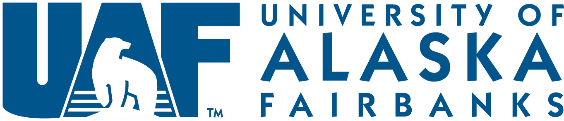        FASTLANE PAPPG 2020 Office of Grants and Contracts Administration(Once you enter the PI, Co-PI and Senior Personnel names: ctrl-A > right click >update field.  Do this anytime you change the names above so that they feed correctly to the checklist)*Support for other senior personnel (i.e., in the Budget Category A) or consultants is permitted, but must be commensurate with their limited role in the project.PI Name FOA Due DateCo-PI namesCO-PIs are not allowed for CAREERCO-PIs are not allowed for CAREEROther Senior Personnel names*confirm with the piconfirm with the piconfirm with the piconfirm with the piconfirm with the piconfirm with the piOnly 1 CAREER proposal per annual competitionOnly 1 CAREER proposal per annual competitionOnly 1 CAREER proposal per annual competitionPI has not participated in more than 3 CAREER competitions (including this one, proposals that are not reviewed don’t count toward the limit) Funding caps are confirmedEligibility:  Has doctoral in NSF supported field; be engaged in research in an area supported by NSF; holds at leas a 50% tenure-track (or equivalent-see FOA) position as an assistant professor (or equivalent); is untenured; has not previously received a CAREER awardEligibility:  Has doctoral in NSF supported field; be engaged in research in an area supported by NSF; holds at leas a 50% tenure-track (or equivalent-see FOA) position as an assistant professor (or equivalent); is untenured; has not previously received a CAREER awardEligibility:  Has doctoral in NSF supported field; be engaged in research in an area supported by NSF; holds at leas a 50% tenure-track (or equivalent-see FOA) position as an assistant professor (or equivalent); is untenured; has not previously received a CAREER awardGENERAL INFORMATION GENERAL INFORMATION GENERAL INFORMATION GENERAL INFORMATION GENERAL INFORMATION GENERAL INFORMATION GENERAL INFORMATION GENERAL INFORMATION GENERAL INFORMATION GENERAL INFORMATION Black text, Arial/Palatino Linotype/Courier New 10 pt, OR Times/Computer Modern 11 pt Black text, Arial/Palatino Linotype/Courier New 10 pt, OR Times/Computer Modern 11 pt Black text, Arial/Palatino Linotype/Courier New 10 pt, OR Times/Computer Modern 11 pt Black text, Arial/Palatino Linotype/Courier New 10 pt, OR Times/Computer Modern 11 pt Black text, Arial/Palatino Linotype/Courier New 10 pt, OR Times/Computer Modern 11 pt Cambria Math for formulas/equations; Greek letters/special characters – less than 10 pt. ok Cambria Math for formulas/equations; Greek letters/special characters – less than 10 pt. ok Cambria Math for formulas/equations; Greek letters/special characters – less than 10 pt. ok 1 inch marginsEach document PaginatedEach document PaginatedEach document PaginatedClick Check button before submission Click Check button before submission Click Check button before submission Cover sheet Cover sheet Cover sheet Cover sheet Cover sheet Cover sheet Cover sheet Cover sheet Cover sheet Cover sheet Primary place of performance addressPrimary place of performance addressPrimary place of performance addressNSF Announcement #NSF Announcement #NSF Announcement #Units to review Title includes any required descriptive words (see solicitation for title requirements) Budget amount matches budgetBudget amount matches budgetBudget amount matches budgetBudget amount matches budgetBudget amount matches budget# of months# of monthsStart date 6+ months out, unless allowed by FOA Start date 6+ months out, unless allowed by FOA Start date 6+ months out, unless allowed by FOA Other Information, complete as applicable Other Information, complete as applicable Other Information, complete as applicable Other Information, complete as applicable Other Information, complete as applicable Other Information, complete as applicable Other Information, complete as applicable Other Information, complete as applicable Other Information, complete as applicable Other Information, complete as applicable Other Information, complete as applicable Other Information, complete as applicable Other Information, complete as applicable Other Information, complete as applicable Other Information, complete as applicable Beginning Investigator – BIO directorate onlyProprietary & Privileged InfoHistoric PlacesBeginning Investigator – BIO directorate onlyProprietary & Privileged InfoHistoric PlacesBeginning Investigator – BIO directorate onlyProprietary & Privileged InfoHistoric PlacesVertebrate animals  IACUC App. Date PHS Animal Welfare       # D16-00482 Vertebrate animals  IACUC App. Date PHS Animal Welfare       # D16-00482 Vertebrate animals  IACUC App. Date PHS Animal Welfare       # D16-00482 Vertebrate animals  IACUC App. Date PHS Animal Welfare       # D16-00482 Vertebrate animals  IACUC App. Date PHS Animal Welfare       # D16-00482 Vertebrate animals  IACUC App. Date PHS Animal Welfare       # D16-00482 Human Subjects  Exemption Subsection IRB Approval Date Human Subjects Assurance #  FWA00001041Funding of an International Branch CampusFunding of a Foreign Org. including through subaward or consultant Funding of a Foreign Org. including through subaward or consultant Funding of a Foreign Org. including through subaward or consultant Funding of a Foreign Org. including through subaward or consultant Funding of a Foreign Org. including through subaward or consultant International Activities country name – must be checked if either of the previous two are checked, OR if there will be international non-conference travel. Worldwide if country is unknown.International Activities country name – must be checked if either of the previous two are checked, OR if there will be international non-conference travel. Worldwide if country is unknown.International Activities country name – must be checked if either of the previous two are checked, OR if there will be international non-conference travel. Worldwide if country is unknown.International Activities country name – must be checked if either of the previous two are checked, OR if there will be international non-conference travel. Worldwide if country is unknown.Type of Proposal  Select oneCollaborative Status Select oneProject summaryOne page, uploaded as requiredproject descriptionproject descriptionproject descriptionproject descriptionproject descriptionproject description15 pages, unless otherwise indicated in FOA All graphics/figures/charts uploaded ok and within margins, caption are readable No URLsProposal describes an integrated path that will lead to a successful career as an outstanding researcher and educatorA description of the proposed research project, including preliminary supporting data where appropriate, specific objectives, methods and procedures to be used, and expected significance of the results15 pages, unless otherwise indicated in FOA All graphics/figures/charts uploaded ok and within margins, caption are readable No URLsProposal describes an integrated path that will lead to a successful career as an outstanding researcher and educatorA description of the proposed research project, including preliminary supporting data where appropriate, specific objectives, methods and procedures to be used, and expected significance of the results15 pages, unless otherwise indicated in FOA All graphics/figures/charts uploaded ok and within margins, caption are readable No URLsProposal describes an integrated path that will lead to a successful career as an outstanding researcher and educatorA description of the proposed research project, including preliminary supporting data where appropriate, specific objectives, methods and procedures to be used, and expected significance of the resultsSection labeled as Broader Impacts and includes impacts other than educational activitiesSection labeled as Intellectual Merit Explanation/justification of funding to an IBC or foreign organization (through subaward or consultant arrangement) is includedA description of the proposed educational activities and their intended impactA description of how the research and educational activities are integrated or synergistic;Results from Prior NSF Support(current funding, OR end date in last 5 years)Results from Prior NSF Support(current funding, OR end date in last 5 years)Results from Prior NSF Support(current funding, OR end date in last 5 years)Results from Prior NSF Support(current funding, OR end date in last 5 years)Results from Prior NSF Support(current funding, OR end date in last 5 years)Results from Prior NSF Support(current funding, OR end date in last 5 years)PI: PI: PI: PI: PI: PI: No more than 5 pages totalStatement included if the PI doesn’t have prior results Title               NSF award #, amount, project start and end datesSeparate, labeled sections for:  Intellectual Merit   Broader Impacts List of all publications resulting from the award, with a complete bibliographic      citation, may be in references. If none, then “No publications were produced under      this award.” Evidence of research products/availability, including data, pubs, samples,       collections,  For renewals, description of relation of completed work to proposed work   Title               NSF award #, amount, project start and end datesSeparate, labeled sections for:  Intellectual Merit   Broader Impacts List of all publications resulting from the award, with a complete bibliographic      citation, may be in references. If none, then “No publications were produced under      this award.” Evidence of research products/availability, including data, pubs, samples,       collections,  For renewals, description of relation of completed work to proposed work   Title               NSF award #, amount, project start and end datesSeparate, labeled sections for:  Intellectual Merit   Broader Impacts List of all publications resulting from the award, with a complete bibliographic      citation, may be in references. If none, then “No publications were produced under      this award.” Evidence of research products/availability, including data, pubs, samples,       collections,  For renewals, description of relation of completed work to proposed work  references citedreferences citedreferences citedreferences citedreferences citedreferences citedAll author names listed, fully written out (i.e. no “et al”) and in order as they appearArticle/journal title, book title, volume number, start/end page numbers, year of publication, URLs are okay All author names listed, fully written out (i.e. no “et al”) and in order as they appearArticle/journal title, book title, volume number, start/end page numbers, year of publication, URLs are okay All author names listed, fully written out (i.e. no “et al”) and in order as they appearArticle/journal title, book title, volume number, start/end page numbers, year of publication, URLs are okay All author names listed, fully written out (i.e. no “et al”) and in order as they appearArticle/journal title, book title, volume number, start/end page numbers, year of publication, URLs are okay All author names listed, fully written out (i.e. no “et al”) and in order as they appearArticle/journal title, book title, volume number, start/end page numbers, year of publication, URLs are okay budget budget budget budget budget budget budget Meets FOA specifics for allowed costsMeets FOA minimum/maximum, both yearly and overallParticipant Support costs do NOT include anything that will be secured through a service agreement/contract (venue rental, catering, supplies, etc.)Meets FOA specifics for allowed costsMeets FOA minimum/maximum, both yearly and overallParticipant Support costs do NOT include anything that will be secured through a service agreement/contract (venue rental, catering, supplies, etc.)Contracts for the purpose of obtaining goods/services for the proposer’s use are in ODC – OtherMatches internal budgetSeparate budget is entered for each subcontractbudget justification budget justification budget justification budget justification budget justification budget justification budget justification 5 page limitNo cost sharing language Definition of a year is includedAny normally unallowable costs or more than 2 months of PI salary are justified5 page limitNo cost sharing language Definition of a year is includedAny normally unallowable costs or more than 2 months of PI salary are justifiedTravel is specified, itemized, justified F&A and MTDC costs are broken outSeparate justification is uploaded for each subcontractTravel is specified, itemized, justified F&A and MTDC costs are broken outSeparate justification is uploaded for each subcontractbiosketch *biosketch *biosketch *biosketch *biosketch *biosketch *biosketch *Provided separately for each PI and Senior PersonUses NSF-approved format that has PDF signature line intactSenior Personnel:Professional Preparation in chronological order Appointments in reverse chronological order; include any title academic, professional or institutional position regardless of payIf using ORCiD, these need to be sorted on the ORCiD side before populating SciENcvProducts/Publications –citation of up to 5 most closely related to projects and up to 5 other significant products, including submitted for publication; et al is allowedSynergistic Activities – up to 5 distinct examples, none with multiple component (an example of multiple components would be listing classes taught, boards served on, etc.). Should include education activities and accomplishments.current and pending support *current and pending support *current and pending support *current and pending support *Provided separately for each PI and Senior PersonUses NSF-approved format that has PDF signature line intactSenior Personnel:facilities, equipment and other resources *facilities, equipment and other resources *facilities, equipment and other resources *facilities, equipment and other resources *facilities, equipment and other resources *facilities, equipment and other resources *facilities, equipment and other resources *facilities, equipment and other resources *No cost sharing languageIncludes unfunded collaborators and the individuals’ role(s) on the project should be describedNo cost sharing languageIncludes unfunded collaborators and the individuals’ role(s) on the project should be describedNo cost sharing languageIncludes unfunded collaborators and the individuals’ role(s) on the project should be describedNo cost sharing languageIncludes unfunded collaborators and the individuals’ role(s) on the project should be describedNo cost sharing languageIncludes unfunded collaborators and the individuals’ role(s) on the project should be describedOnly resources that are directly applicable are includedSubawardees’ information is included in our document  other documents other documents other documents other documents other documents other documents other documents other documentsData Management Plan, 2 page limitData Management Plan, 2 page limitData Management Plan, 2 page limitPost-doc Mentoring Plan (if applicable), 1 page limit; this is included in the lead’s documentation, even if the post-doc is at a collaborating/subawardee institutionPost-doc Mentoring Plan (if applicable), 1 page limit; this is included in the lead’s documentation, even if the post-doc is at a collaborating/subawardee institutionPost-doc Mentoring Plan (if applicable), 1 page limit; this is included in the lead’s documentation, even if the post-doc is at a collaborating/subawardee institutionsupplementary documents(as allowed per guidelines)supplementary documents(as allowed per guidelines)supplementary documents(as allowed per guidelines)supplementary documents(as allowed per guidelines)supplementary documents(as allowed per guidelines)supplementary documents(as allowed per guidelines)supplementary documents(as allowed per guidelines)supplementary documents(as allowed per guidelines)Other personnel Biosketches, marked as Other Personnel, and combined into one PDFLetters of Collaboration Strictly adhere to PAPPG guidelines           No support language Letters from all unfunded collaborators are includedLetters of Collaboration Strictly adhere to PAPPG guidelines           No support language Letters from all unfunded collaborators are includedLetters of Collaboration Strictly adhere to PAPPG guidelines           No support language Letters from all unfunded collaborators are includedLetters of Collaboration Strictly adhere to PAPPG guidelines           No support language Letters from all unfunded collaborators are includedLetters of Collaboration Strictly adhere to PAPPG guidelines           No support language Letters from all unfunded collaborators are includedREQUIREDDepartmental Letter, only 1 allowed (in cases of a joint appointment, both department heads sign the single letter), and includes: No more than 2 pages Department head’s name and title are below the signature A statement that the PI is eligible for the CAREER program Indication that the PI’s proposed CAREER research and education activities are supported by and advance       the educational and research goals of the department  The organization, and that the department is committed to the support and professional development of the PI A description of a) the relationship between the CAREER project, the PI's career goals and job responsibilities,       and the mission of his/her department/organization The ways in which the department head (or equivalent) will ensure the appropriate mentoring of the PI, in the       context of the PI's career development and his/her efforts to integrate research and education throughout the       period of the award and beyondsingle copy documents *Senior Personnel:Collaborators & Other Affiliations *Collaborators & Other Affiliations *Other (optional unless indicated by FOA) Uses current NSF template found at       Collaborators and Other Affiliations Information Template       All names are listed in last name, first name order,        doesn’t need to be sorted alphabetically No change to column widths; it’s ok to insert rows Column A has been filled in for Tables 2-5 A COA table is uploaded for each PI/Co-PI/Senior PersonReviewers to include: first, middle initial, last name, email, organizationReviewers to exclude: first, middle initial, last name, email, organization, reason for excluding